中小企業診断士登録養成課程の詳細について知りたい方、受講を希望される方のための説明会を下記の通り実施致します。定員に達し次第締め切りとなるため、早めにお申し込みください。日　　時　　平成２９年８月２６日（土）１０時開始（１２時終了予定）場　　所　　エイムアテイン博多駅前会議室５Ｆ（福岡市博多区博多駅前3-25-24八百治ビル）定　　員　　２０名（定員に達し次第締め切ります）申込方法　　申込票をＦＡＸまたはメールで当協会宛お送り下さいＦＡＸ　　　０９２－６２４－９６７８ﾒｰﾙｱﾄﾞﾚｽ    jimukyoku@smec-yousei.jp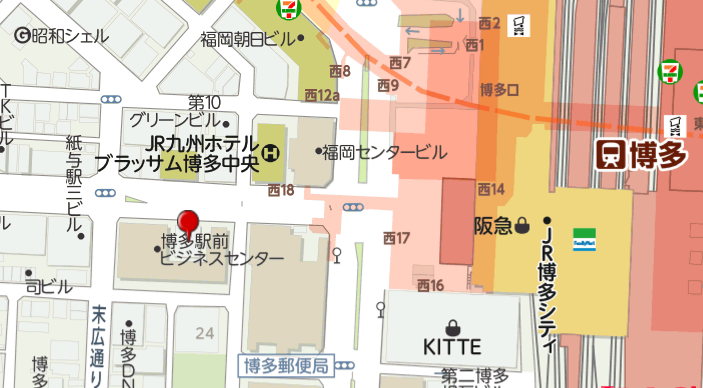 登録養成課程実施機関　一般社団法人福岡県中小企業診断士協会【説明会参加申込票】8/26の登録養成課程受講説明会に参加いたします。会社名（企業からの派遣の場合）氏　　名電話番号（携帯）メールアドレス